MildenHALL OF FAME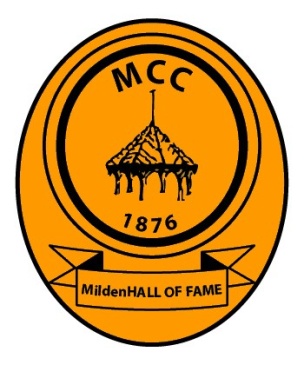 Steven Grinling Honours:   	1st XI Vice Captain 1991				1st XI Player of the Year 1998			 2nd XI Captain 1999 (Div. A Winners)		2nd XI Player of the Year 2011Fielder of the Year 1989 &1990 			Single Wicket winner 1993History: Steven Grinling joined Mildenhall Cricket Club in the early eighties, when he represented the club as part of its proud youth section. As the son of MCC stalwarts, Terry and Sandra, it was inevitable that ‘Grinners’ would pick up a bat and ball. Progressing from boys cricket, he became an active youngster in the adult game before reaching the  1st XI and cup cricket, a path he enjoyed with many of his peers, and fellow ‘Hall of Famers’ at that time, notably Rick Handy, with whom he shared an MCC record partnership of 309 v Tuddenham in 1994. As a recognised member of some of Mildenhall’s strongest sides of that generation, he added consistency and aggression in equal measure. Such a statement is best demonstrated when in the 1990’s he secured an incredible seven consecutive seasons, in each of which he amassed more than a 1000 runs.  Reinforcing his accomplishments in the 1990’s, he was a member of the 1995 cup team that won all five local 20-over cup tournaments they entered. He coupled this phenomenal year with a highest score of 164 v Leiston, which coincided with Mildenhall’s inaugural season in Two Counties Division 1 cricket. Only a small number of players can claim to have held the title of ‘Fielder of the Year’ award, so it’s all the more impressive, noting the considerable competition of that period, that he picked up the accolade on two consecutive occasions (1989 and 1990). All batsmen think they can bowl, but as a bowler his successes were unremarkable, however he must be one of the few bowlers in the game’s history who when appealing enjoyed the company of his excitable father on the field - as the officiating umpire! Having had a break from both cricket and MCC he returned and soon added to his personal tally of runs. At the time of his inauguration (2023) he sits proudly, 3rd in the clubs list of all-time run scorers. The impact of his return to the club went even further, through being a permanent feature around the ground, whether preparing wickets, erecting fences and tree surgery or key electrics and plumbing around the club, the list is endless. His efforts on both the main committee and the hallowed turf have resulted in awards in recognition, alongside his fellow grounds team.   